راهنمای ورود به سيستم گلستان براي پذيرش غيرحضوري دانشجويان جديدالوروددانشجویان گرامی جهت ورودبه سيستم پذیرش غیر حضوری لازم است مراحل ذیل را به ترتیب انجام دهید:نکته مهم: لازم است از مرورگر Internet Explorer نسخه 6 یا بالاتر استفاده شود.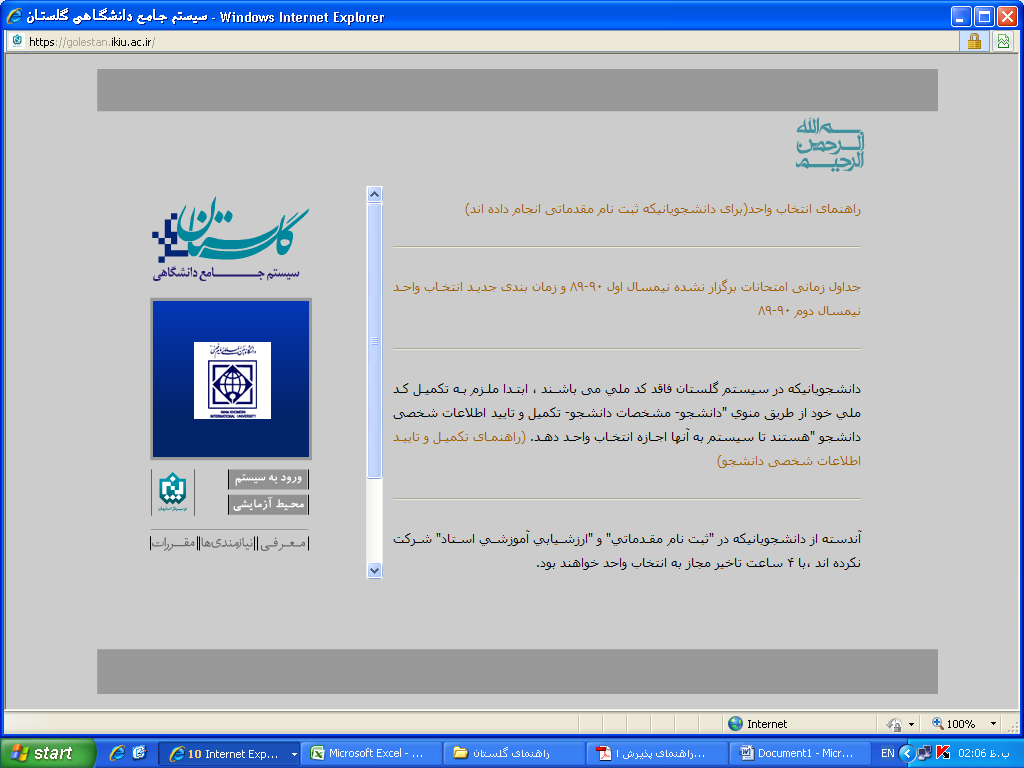 2.پس از این مرحله و ارسال کد نمایشی خواسته شده از کاربر،مطابق شکل زیر وارد صفحه ی login میشود. 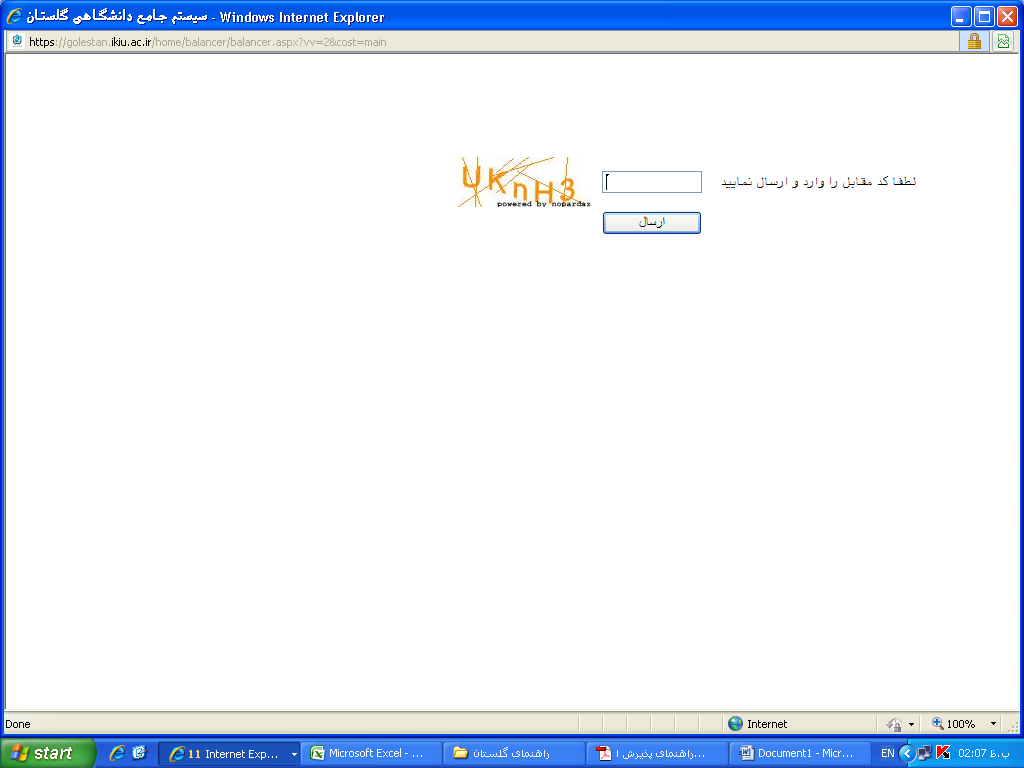 براي ورود به سيستم گلستان به شناسه کاربري و گذر واژه نياز داريد که عبارتند از: شناسه کاربري : شناسه کاربری را از جدول زیر پیدا کنید.گذرواژه: شماره ملي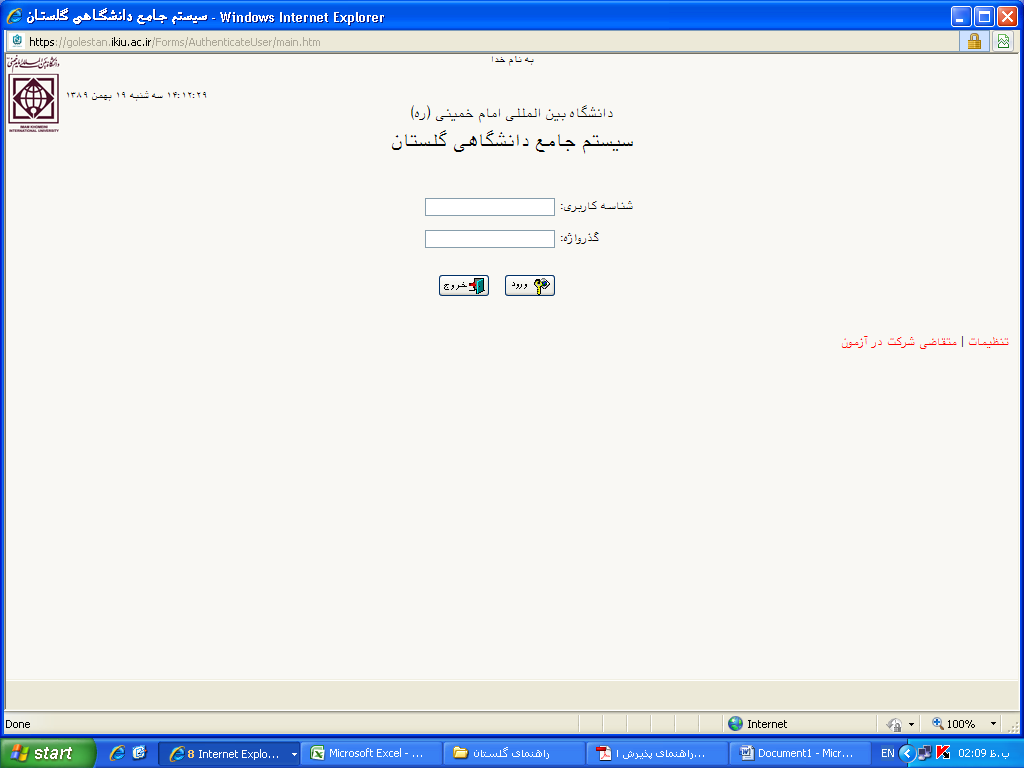 3.در این مرحله از طریق منوی ذیل وارد فرم پذیرش غیر حضوری دانشجویان شوید.آموزش -  پذیرش غیر حضوری دانشجویان – پذیرش غیرحضوری دانشجویان جدیدالورود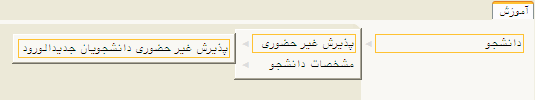 جدول شناسه کاربری و گذر واژه پذیرفته شدگان بدون آزمون دکتری سال 1399جدول شناسه کاربری و گذر واژه پذیرفته شدگان بدون آزمون دکتری سال 1399جدول شناسه کاربری و گذر واژه پذیرفته شدگان بدون آزمون دکتری سال 1399جدول شناسه کاربری و گذر واژه پذیرفته شدگان بدون آزمون دکتری سال 1399نام خانوادگينامشناسه کاربریگذرواژهحاجي شعبانيانمليكاb99110000000103کد ملیفتاحيياسينu99110000000097کد ملیآرين منشمحمدb99110000000101کد ملیناظمي جنابيفائقهb99110000000102کد ملیتبريزيآرينu99110000000096کد ملیاماميانسيدعليb99110000000100کد ملیپرتويزهراu99110000000099کد ملیكوهيسكينهu99110000000098کد ملی